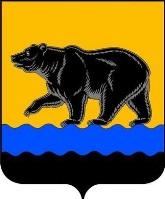 ДУМА ГОРОДА НЕФТЕЮГАНСКАРЕШЕНИЕ О внесении изменений в решение Думы города Нефтеюганска «Об утверждении Положения о бюджетном устройстве и бюджетном процессе в городе Нефтеюганске»Принято Думой города28 марта 2017 года	В соответствии с Бюджетным кодексом Российской Федерации, Федеральным законом от 06.10.2003 № 131-ФЗ «Об общих принципах организации местного самоуправления в Российской Федерации», Федеральным законом от 07.02.2011 № 6-ФЗ «Об общих принципах организации и деятельности контрольно-счётных органов субъектов Российской Федерации и муниципальных образований», руководствуясь Уставом города Нефтеюганска, заслушав решение комиссии по бюджету и местным налогам, Дума города решила:1.Внести в Положение о бюджетном устройстве и бюджетном процессе в городе Нефтеюганске, утвержденное решением Думы города Нефтеюганска от 25.09.2013 № 633-V (с изменениями на 01.03.2017 № 83-VI) изменение, изложив пункт 3 статьи 12 в следующей редакции:«3. Счётная палата проводит экспертизу проекта решения о внесении изменений в решение о бюджете города в течение десяти рабочих дней. В случае, если в ходе проведения экспертизы направляется проект решения о внесении изменений в бюджет города в новой (уточнённой) редакции, устанавливается новый срок для проведения экспертизы со дня его поступления. Заключение Счетной палаты о результатах  экспертизы проекта решения о внесении изменений в решение о бюджете города направляется председателем Счетной палаты в Думу города и администрацию города.».2.Опубликовать настоящее решение в газете «Здравствуйте, нефтеюганцы!» и разместить на официальном сайте органов местного самоуправления города Нефтеюганска в сети Интернет.3.Решение вступает в силу после его официального опубликованияГлава города Нефтеюганска 							  С.Ю.Дегтярев29 марта 2017 года№ 123-VI